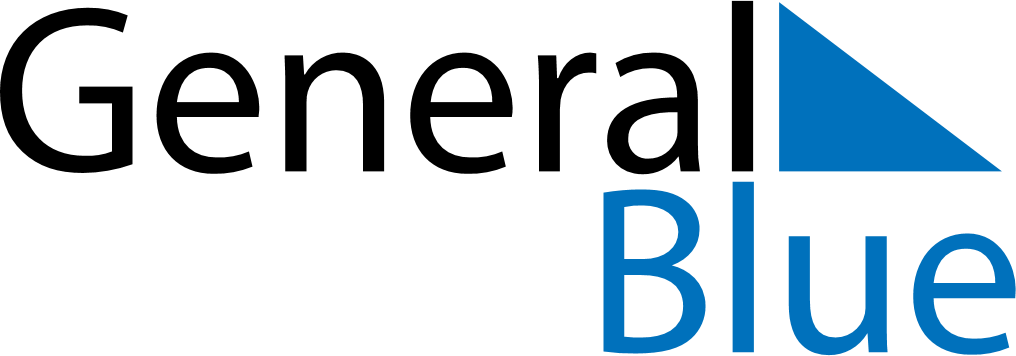 April 2019April 2019April 2019April 2019April 2019April 2019PeruPeruPeruPeruPeruPeruSundayMondayTuesdayWednesdayThursdayFridaySaturday1234567891011121314151617181920Maundy ThursdayGood Friday21222324252627Easter Sunday282930NOTES